III. Od Dunaja po Hornád 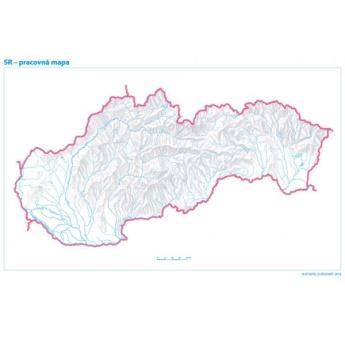 IV. ročníkMeno:  Pri vypracúvaní tohto testu pracuj s mapou SR.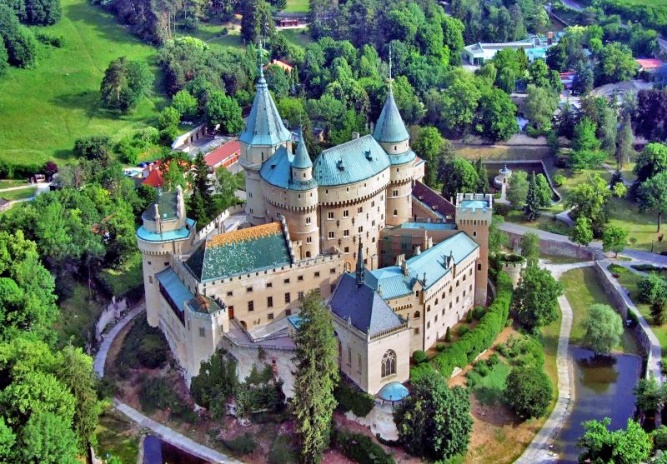  Bonusová úloha:    Napíš názov zámku na obrázku.---------------------------------------------------Správne odpovede:Bonusová úloha: Bojnický zámokBodovacia tabuľka so známkami: 1. Najväčšou nížinou na Slovensku je:Záhorská nížinaPodunajská nížinaVýchodoslovenská nížina2. Známy riečny prístav na Dunaji sa nachádza:v Gabčíkovev Komárnev Nitre3. Ktoré mesto nesie názov mesto pod Zoborom?  NitraZlaté Moravce Topoľčany4. Topoľčianky sú preslávené nielen kaštieľom, ale aj:termálnymi prameňmistoročnými lipamižrebčínom5. Vodná nádrž neďaleko Topoľčian sa nazýva:TribečLiptovská MaraDuchonka6. Mestá Handlová, Nováky a Prievidza sú známebaníckym priemyslom.výrobou obuvi.chovom zubrov.7. V Bojniciach nenájdeme: ZOOzámokletisko8. Poznáš rieku, ktorá sa pri Štúrove vlieva do Dunaja? HronMoravaVáh9. V Mochovciach je postavená:jadrová elektráreňnajvyššia budova na Slovenskuväznica10. Najvyšším vrchom Štiavnických vrchov je:ChopokSitnoLomnický štít11. V okolí Banskej Štiavnice bolo vybudovaných asi 60:kúpalískzámkovtajchov12. V minulosti nazývali Kremnicu:Bronzová KremnicaStrieborná KremnicaZlatá Kremnica13. V Žiari nad Hronom sa vyrába:železohliníkobuv14. Ktoré kúpeľné mesto sa nachádza pri Žiari nad Hronom?Sklené TepliceBardejovské kúpeleLiptovský Ján15. Zvolenskou kotlinou preteká rieka:VáhHron Dunaj16. Čím je známe mesto Sliač?letiskom a ZOOkúpeľami a letiskomskanzenom a vodopádom17. Oblasť Banskej Bystrice a Brezna nazývame aj:DolehronieVyšehronieHorehronie18. V ktorom meste nájdeme Múzeum Slovenského národného povstania?v Banskej Bystriciv Podbrezovejv Detve19. Poľanu nájdeme na:strednom Slovenskusevernom Slovenskujužnom Slovensku20. Z Podpoľania pochádza hudobný nástroj (zapísaný v UNESCO):huslefujaracimbal21. Vyznač nepravdivé tvrdenie o okolí Poľany.Významnými mestami na úpätí Poľany sú Hriňová a Detva. Poľana je činná sopka.Vrch Hrb je geografickým stredom Slovenska.22. Doplň: V rámci témy Poľana som čítal /-a povesť o Jánošíkovej ......................:      a)   valaške      b)   píšťalke      c)   skale23. Mesto Lučenec leží:v Turčianskej kotlinev Juhoslovenskej kotlinevo Východoslovenskej nížine24. V povesti o Dudinciach pomohla víla Dudinka rímskemu veliteľovi pri nájdení jeho:prsteňakoňasyna25. Juhoslovenská kotlina je známa:úrodnou pôdou a teplým podnebím chladnejším podnebímteplým podnebím s neúrodnou pôdou26. Rieka Ipeľ tvorí hranicu:s Maďarskom s Českom s Rakúskom27. Najrozľahlejším pohorím na Slovensku je:Revúcka vrchovina Slovenský krasSlovenské rudohorie28. Na Muránskej planine žijú:polodivé konezubrykamzíky29. V ktorej možnosti je nesprávne uvedená jaskyňa Slovenského krasu:Ochtinská aragonitová jaskyňa Dobšinská ľudová jaskyňaGombasecká jaskyňa30. V poradí jaskyňa, mesto, hrad (všetky v okolí Rožňavy) sú v možnosti:Domica, Rožňava, BetliarBelianska jaskyňa, Revúca, HornádDomica, Rožňava, Krásna Hôrka1.		b2. 		b3.		a4. 		c5.		c6. 		a7.		c8.		a9.		a10.		b11.		c12.		c13. 		b14. 		a15.		b16.		b17.		c18.		a19.		a20.		b21.		b22.		c23.		b24.		c25.		a26.		a27.		c28.		a29.		b30.		cBodyZnámka30 - 27          126 – 23 222 - 15314 - 847 - 05